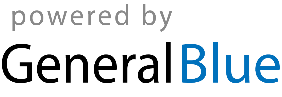 INVOICEINVOICEINVOICEDate: Date: INVOICEINVOICEINVOICEInvoice #: Invoice #: Sold By:Sold By:Bill To:Bill To:[Name][Name][Client's Name/Company Name][Client's Name/Company Name][Address Line 1][Address Line 1][Address Line 1][Address Line 1][Address Line 2][Address Line 2][Address Line 2][Address Line 2][City], [State], [Zip Code][City], [State], [Zip Code][City], [State], [Zip Code][City], [State], [Zip Code][Phone][Phone][Phone][Phone]Item #DescriptionQuantityUnit PriceAmountSubtotal:Subtotal:Tax Rate:If you have any concerns regarding this invoice, please contact		If you have any concerns regarding this invoice, please contact		If you have any concerns regarding this invoice, please contact		Sales Tax:[Name, Phone #, E-mail][Name, Phone #, E-mail]Shipping Charges:Shipping Charges:THANK YOU FOR YOUR BUSINESS!THANK YOU FOR YOUR BUSINESS!Invoice Total: